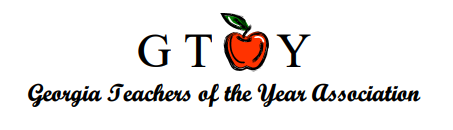 E-mail to MPedersen@paulding.k12.ga.us  no later than May 14, 2018. Name: __Maleah Stewart_____________________________________________________ School: __North Forsyth Middle School__              District: ___Forsyth_________________ Your e-mail address at school: mstewart@forsyth.k12.ga.us  Home: stewartmaleah@gmail.com “Promising Practices Classroom Activity”Title of Activity: _Engaging Students with Augmented Reality_________________________ Recommended number of students: ___variable: (dividing students into small groups is ideal) Content Area:  Apps are available for different content areas_ Grade Level: __K-8 (I am middle school)________ Match to Georgia Standard(s): __Science, ELA, Math (applicable GSE vary depending on app)__ A Merge Cube is a holographic, durable foam cube that students can hold in their hands and interact with 3D objects using augmented reality. I bought the cubes for $1 each at Wal-Mart, and they can be used with a range of apps (many are free).  The cube is compatible with iOS and Android devices, and it can be used with Merge VR/AR goggles.  Many apps have a record feature that can be useful for large-group lessons and student-created presentations.  I have found the cube to be useful for all levels of students, including those with cognitive impairments who benefit from multisensory strategies.  Some of the apps that can be used for educational purposes include:Galactic Explorer (free): planets, sun, rotation, revolution, moons, rings, atmospheres, etc…Anatomy AR ($0.99): heart, brain, limbic system, basal nucleiMr. Body (free): brain, heart, lungs, liver, stomach, kidneys, pancreas, etc…57 North ($2.99): interactive storybook (story elements, vocabulary, creative writing, etc…)Things (free): many games including Holobody (3D heart and skull)Dig (free): Minecraft, creativity app, find the volume of a composite shape, etc…DinoDigger ($1.99): fossils, dinosaurs, rock types, time periods, different environmentsMuseum Viewer (coming soon): explore historical artifacts in the palm of your handHoloGlobe (coming soon): uses satellite imagery to display Earth’s data including precipitation, temperatures, etc…